NOT: Bu form Anabilim Dalı Başkanlığı üst yazı ekinde word formatında enstitüye ulaştırılmalıdır.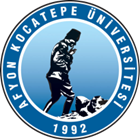 T.C.AFYON KOCATEPE ÜNİVERSİTESİSOSYAL BİLİMLER ENSTİTÜSÜT.C.AFYON KOCATEPE ÜNİVERSİTESİSOSYAL BİLİMLER ENSTİTÜSÜT.C.AFYON KOCATEPE ÜNİVERSİTESİSOSYAL BİLİMLER ENSTİTÜSÜT.C.AFYON KOCATEPE ÜNİVERSİTESİSOSYAL BİLİMLER ENSTİTÜSÜ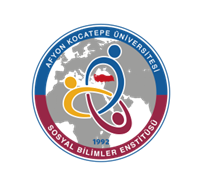 2023-2024 EĞİTİM-ÖGRETİM YILI BAHAR YARIYILI TURİZM İŞLETMECİLİĞİ ANABİLİM DALI HAFTALIK DERS PROGRAMI(YÜKSEK LİSANS)2023-2024 EĞİTİM-ÖGRETİM YILI BAHAR YARIYILI TURİZM İŞLETMECİLİĞİ ANABİLİM DALI HAFTALIK DERS PROGRAMI(YÜKSEK LİSANS)2023-2024 EĞİTİM-ÖGRETİM YILI BAHAR YARIYILI TURİZM İŞLETMECİLİĞİ ANABİLİM DALI HAFTALIK DERS PROGRAMI(YÜKSEK LİSANS)2023-2024 EĞİTİM-ÖGRETİM YILI BAHAR YARIYILI TURİZM İŞLETMECİLİĞİ ANABİLİM DALI HAFTALIK DERS PROGRAMI(YÜKSEK LİSANS)2023-2024 EĞİTİM-ÖGRETİM YILI BAHAR YARIYILI TURİZM İŞLETMECİLİĞİ ANABİLİM DALI HAFTALIK DERS PROGRAMI(YÜKSEK LİSANS)2023-2024 EĞİTİM-ÖGRETİM YILI BAHAR YARIYILI TURİZM İŞLETMECİLİĞİ ANABİLİM DALI HAFTALIK DERS PROGRAMI(YÜKSEK LİSANS)2023-2024 EĞİTİM-ÖGRETİM YILI BAHAR YARIYILI TURİZM İŞLETMECİLİĞİ ANABİLİM DALI HAFTALIK DERS PROGRAMI(YÜKSEK LİSANS)2023-2024 EĞİTİM-ÖGRETİM YILI BAHAR YARIYILI TURİZM İŞLETMECİLİĞİ ANABİLİM DALI HAFTALIK DERS PROGRAMI(YÜKSEK LİSANS)         GÜNLER         GÜNLER         GÜNLER         GÜNLER         GÜNLER         GÜNLER         GÜNLER         GÜNLERSaatPazartesiPazartesiSalıÇarşambaPerşembePerşembeCuma08:30Konaklama İşletmeciliğinde YeniYaklaşımlar(Doç. Dr. Ali AVAN) UB-109:30Konaklama İşletmeciliğinde YeniYaklaşımlar(Doç. Dr. Ali AVAN) UB-1Toplantı ve Etkinlik Yönetimi (Doç. Dr. Gonca AYTAŞ)UB-1Toplantı ve Etkinlik Yönetimi (Doç. Dr. Gonca AYTAŞ)UB-110:30Seminer (Doç. Dr. Hüseyin PAMUKÇU)UB-1Seminer (Doç. Dr. Hüseyin PAMUKÇU)UB-1Konaklama İşletmeciliğinde YeniYaklaşımlar(Doç. Dr. Ali AVAN) UB-1Toplantı ve Etkinlik Yönetimi (Doç. Dr. Gonca AYTAŞ)UB-1Toplantı ve Etkinlik Yönetimi (Doç. Dr. Gonca AYTAŞ)UB-111:30Seminer (Doç. Dr. Hüseyin PAMUKÇU)UB-1Seminer (Doç. Dr. Hüseyin PAMUKÇU)UB-1Bilimsel Araştırma Yöntemleri ve Yayın Etiği (Prof. Dr. İbrahim KILIÇ)Z-23 Toplantı SalonuSürdürülebilir Turizm ve Çevre   (Prof. Dr. Ahmet BAYTOK)Z-23 Toplantı Salonu   Toplantı ve Etkinlik Yönetimi (Doç. Dr. Gonca AYTAŞ)UB-1Toplantı ve Etkinlik Yönetimi (Doç. Dr. Gonca AYTAŞ)UB-113:00Bilimsel Araştırma Yöntemleri ve Yayın Etiği (Prof. Dr. İbrahim KILIÇ)Z-23 Toplantı SalonuSürdürülebilir Turizm ve Çevre   (Prof. Dr. Ahmet BAYTOK)Z-23 Toplantı Salonu   Turizm Politikası ve Planlaması (Prof. Dr. Hasan Hüseyin SOYBALI) 125 Turizm Politikası ve Planlaması (Prof. Dr. Hasan Hüseyin SOYBALI) 125 14:00Bilimsel Araştırma Yöntemleri ve Yayın Etiği (Prof. Dr. İbrahim KILIÇ)Z-23 Toplantı SalonuSürdürülebilir Turizm ve Çevre   (Prof. Dr. Ahmet BAYTOK)Z-23 Toplantı Salonu   Turizm Politikası ve Planlaması (Prof. Dr. Hasan Hüseyin SOYBALI) 125Turizm Politikası ve Planlaması (Prof. Dr. Hasan Hüseyin SOYBALI) 12515:00Turizm Politikası ve Planlaması (Prof. Dr. Hasan Hüseyin SOYBALI) 125Turizm Politikası ve Planlaması (Prof. Dr. Hasan Hüseyin SOYBALI) 12516:0017:00